Rainbow Treasure Hunt Go outside into the garden or on a walk. Collect as many natural items as you can to match the colours on your sheet. Are there some colours that are easier to find than others?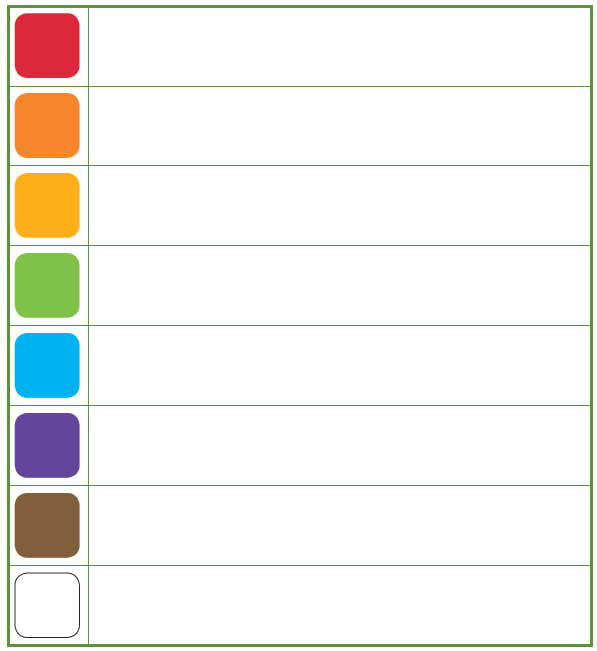 Rainbow Wind ChimesRead the instructions to create your own wind chimes. 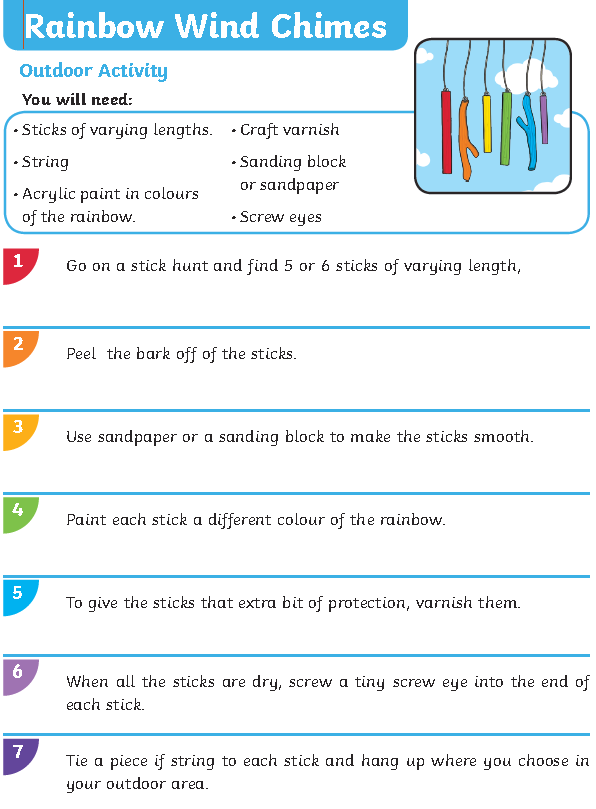 Making BubblesIf you can get hold of the ingredients, you will love this science experiment! How big can you make your bubbles?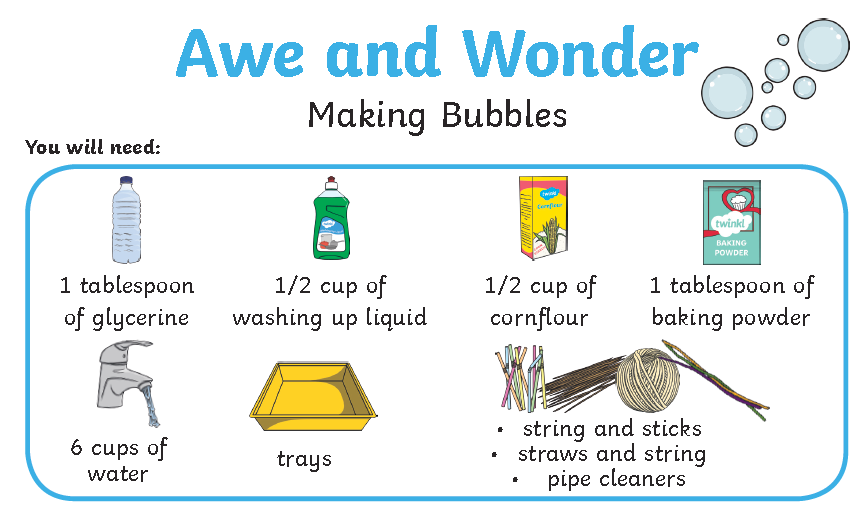 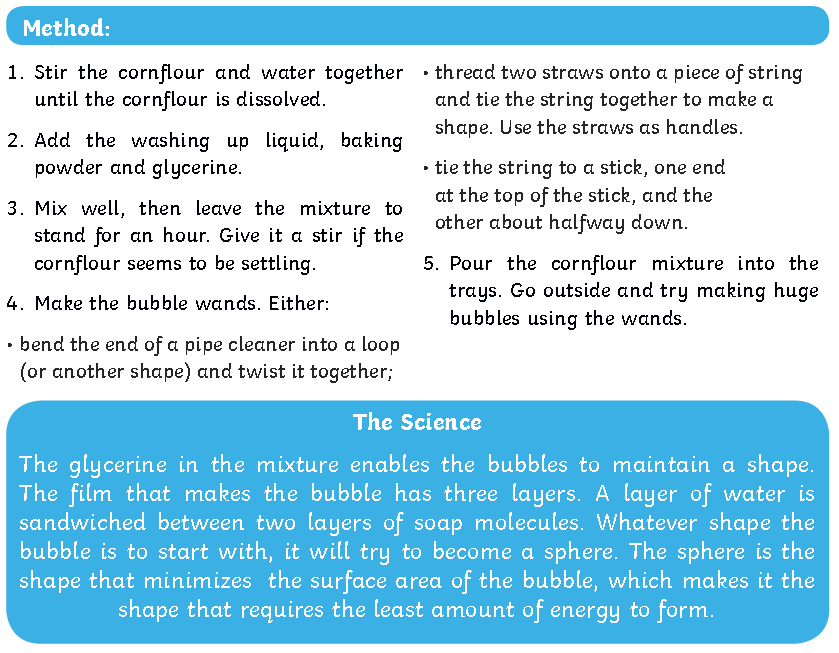 Seaside in a BottleCan you create your own seaside scene in a bottle? You could even write a message to attach as a tag.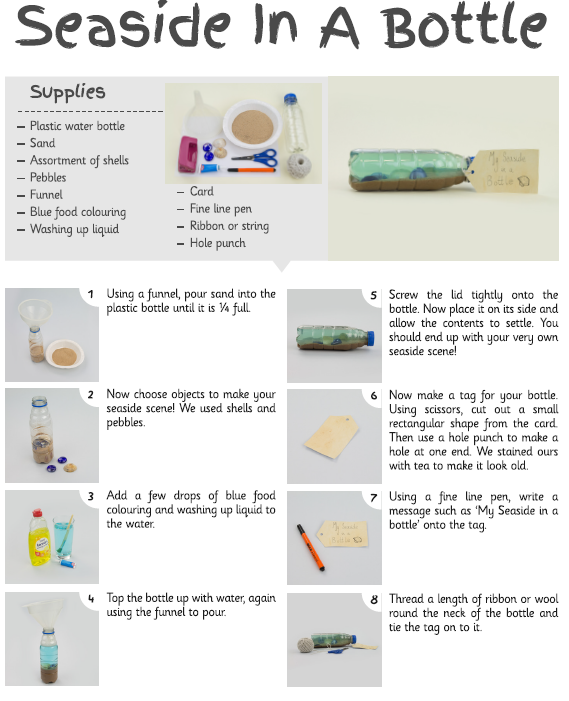 Summer Wordsearch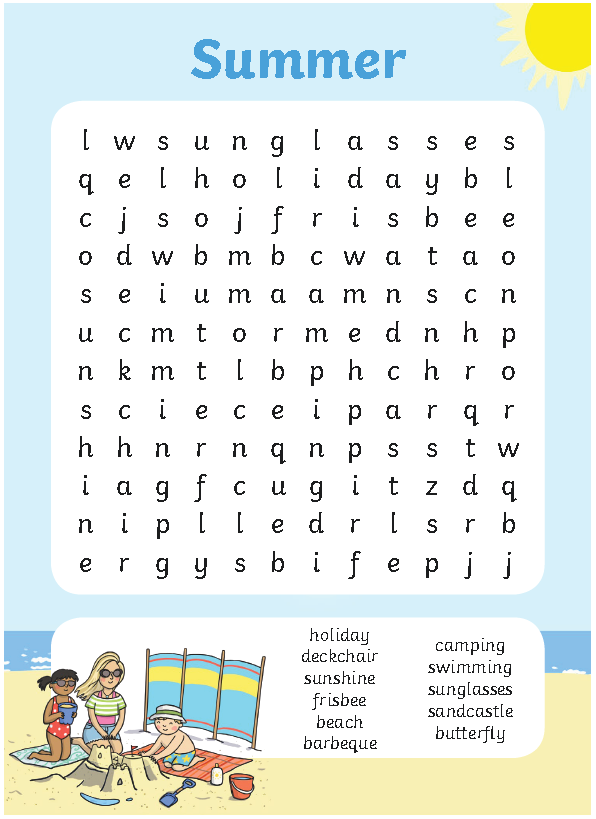 Summer Spot the Difference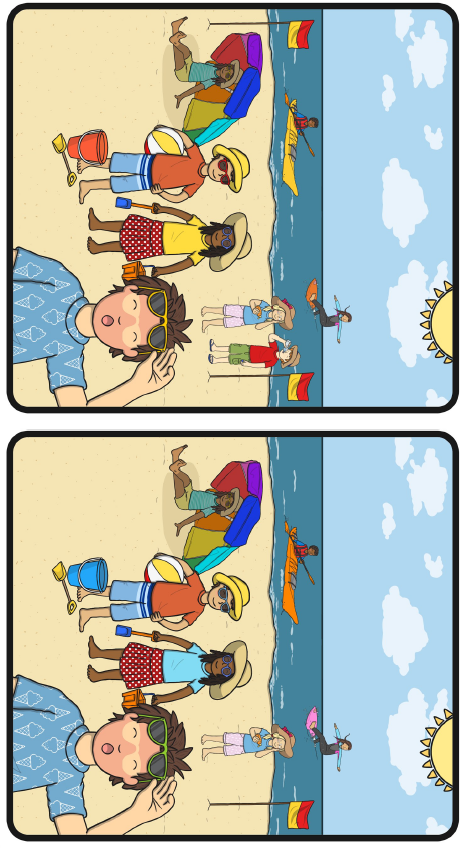 Maths Mystery Game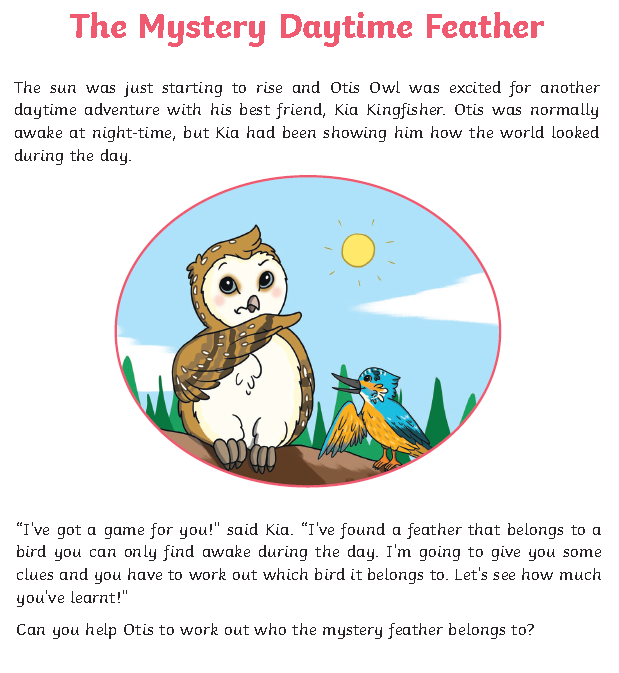 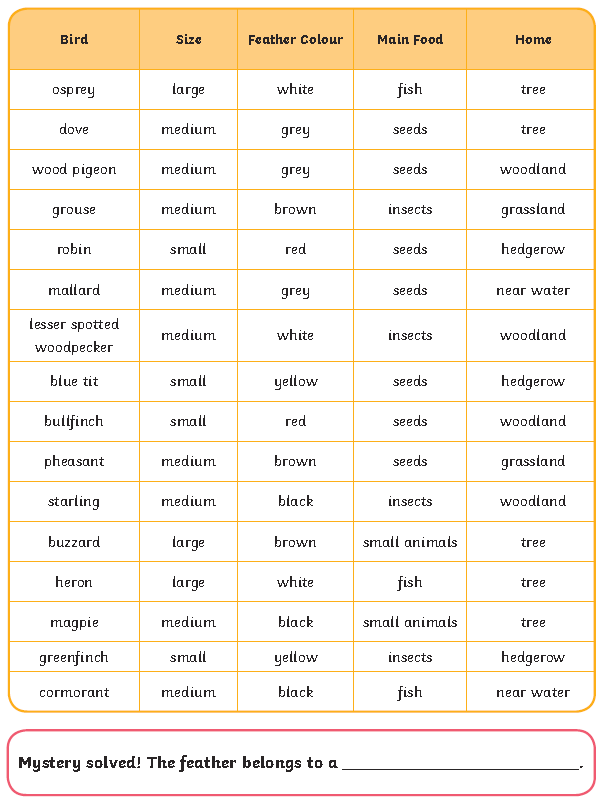 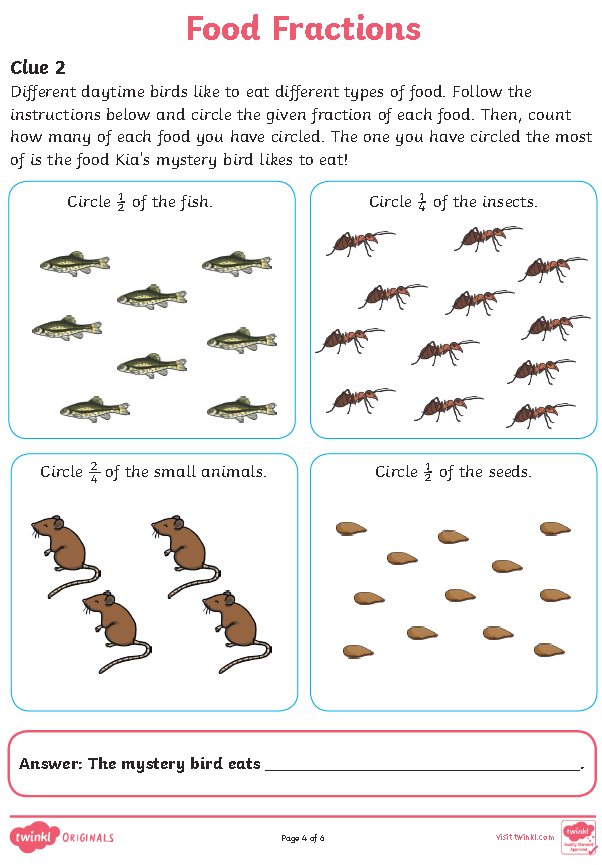 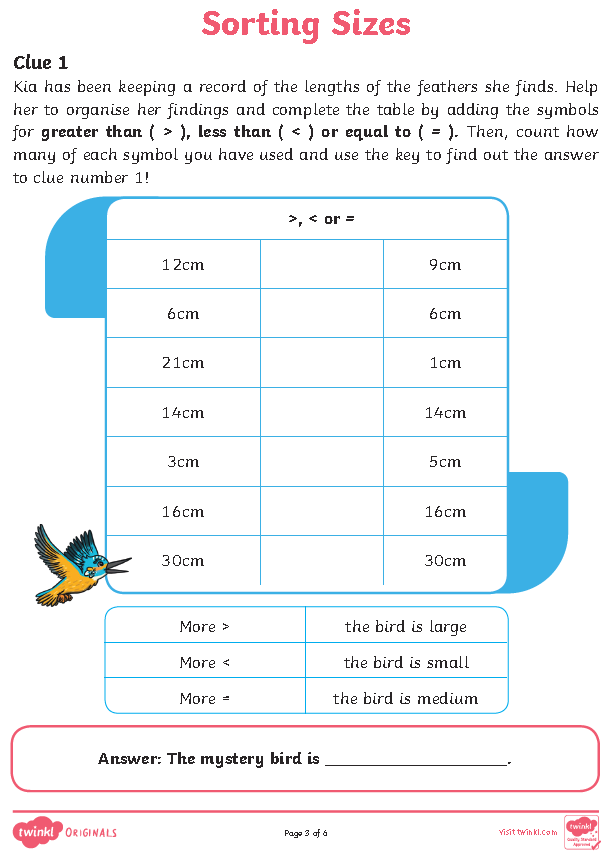 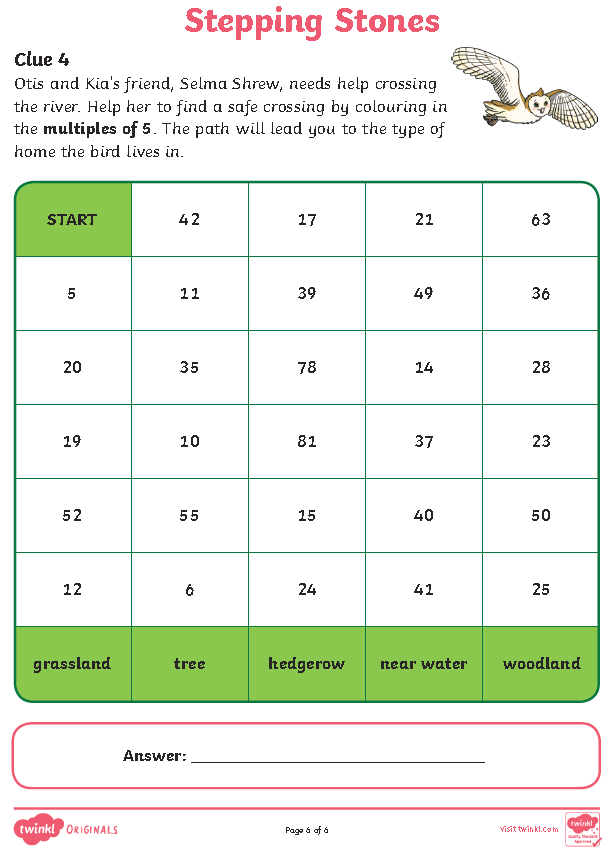 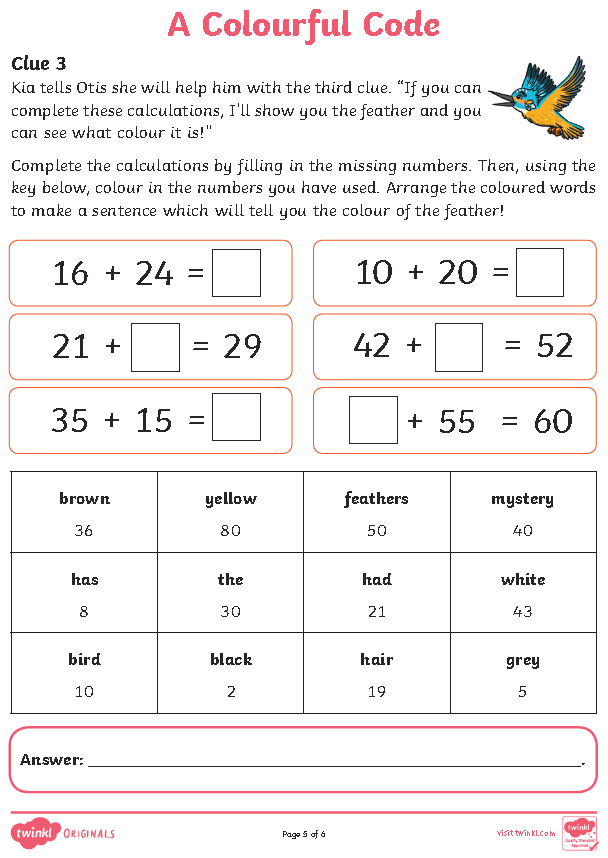 Mystery Answers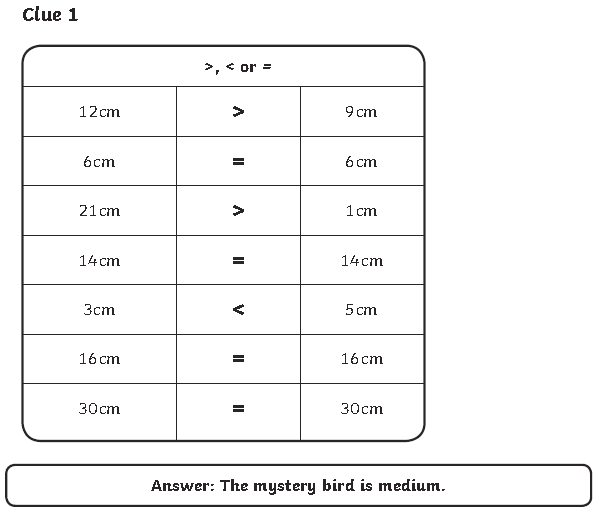 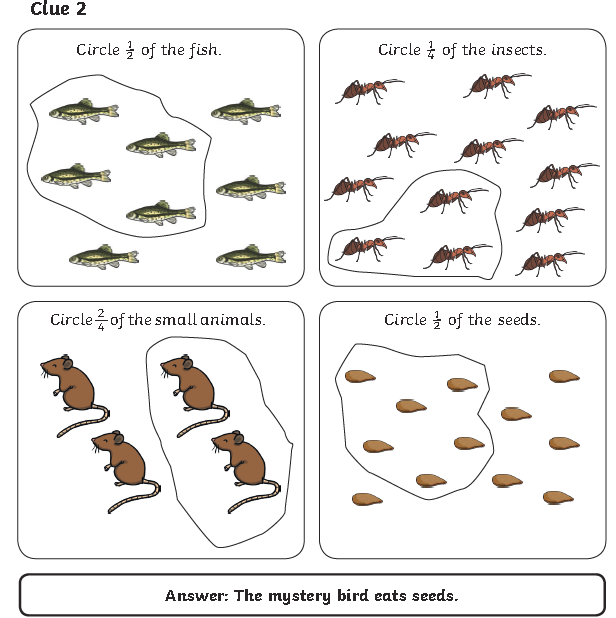 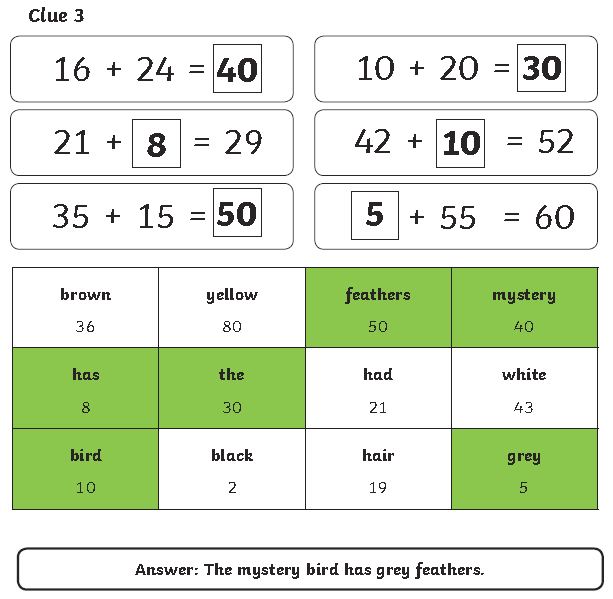 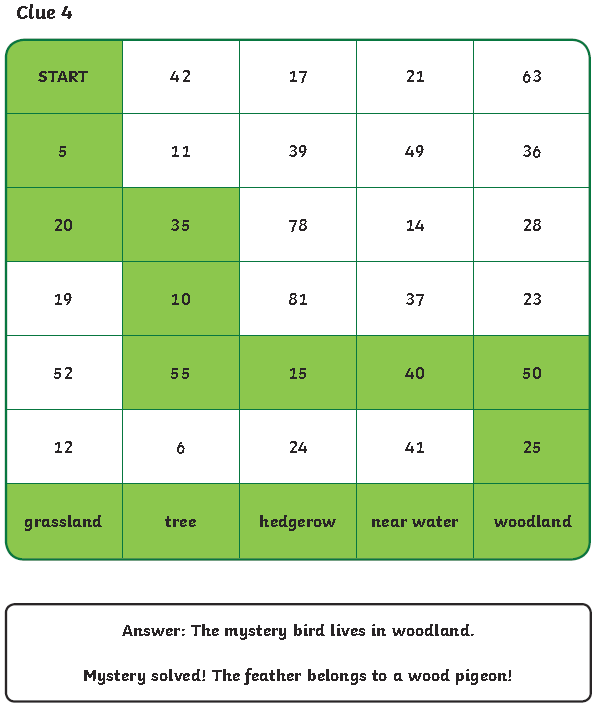 Summer Colouring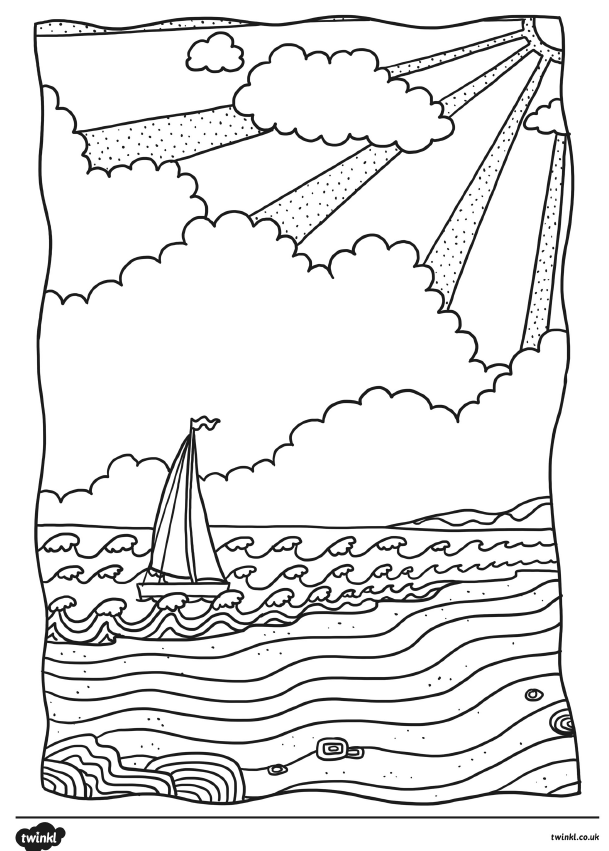 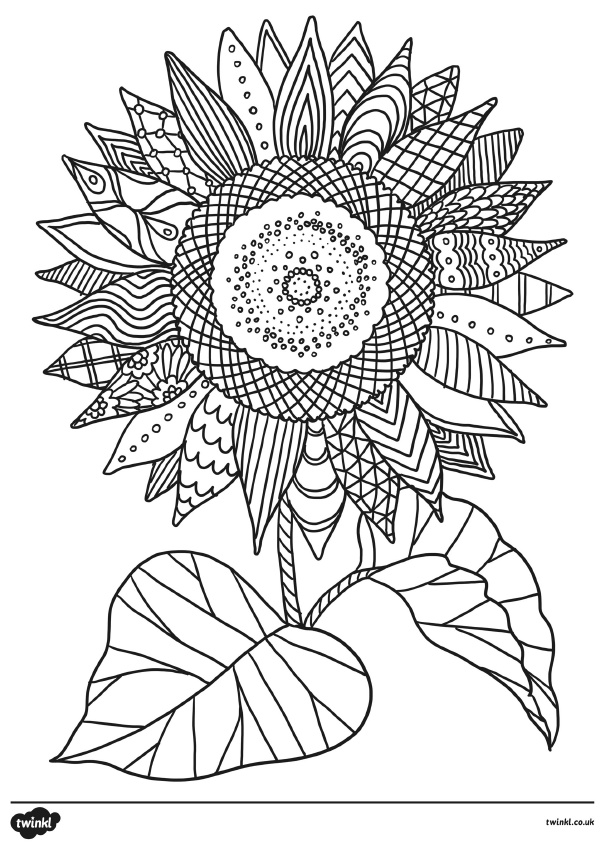 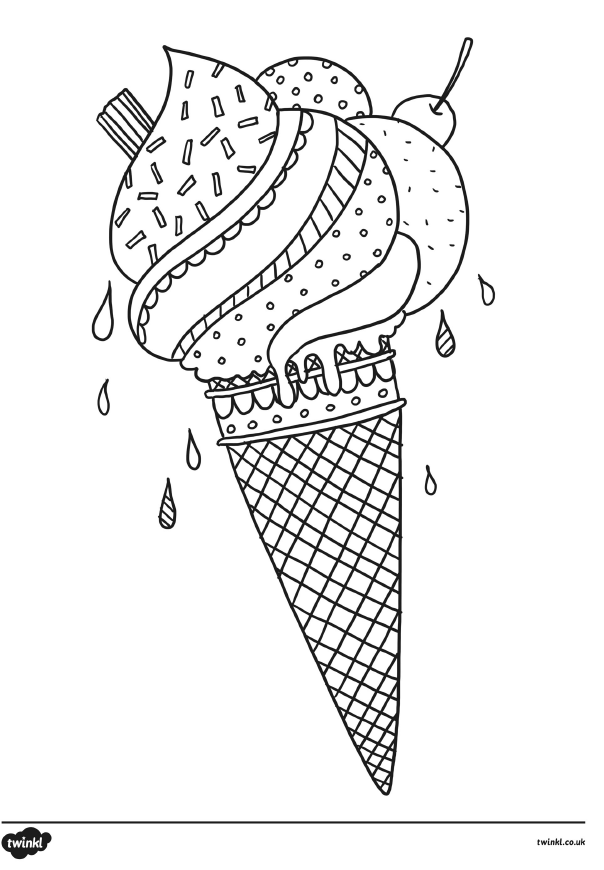 Sunshine Dot Painting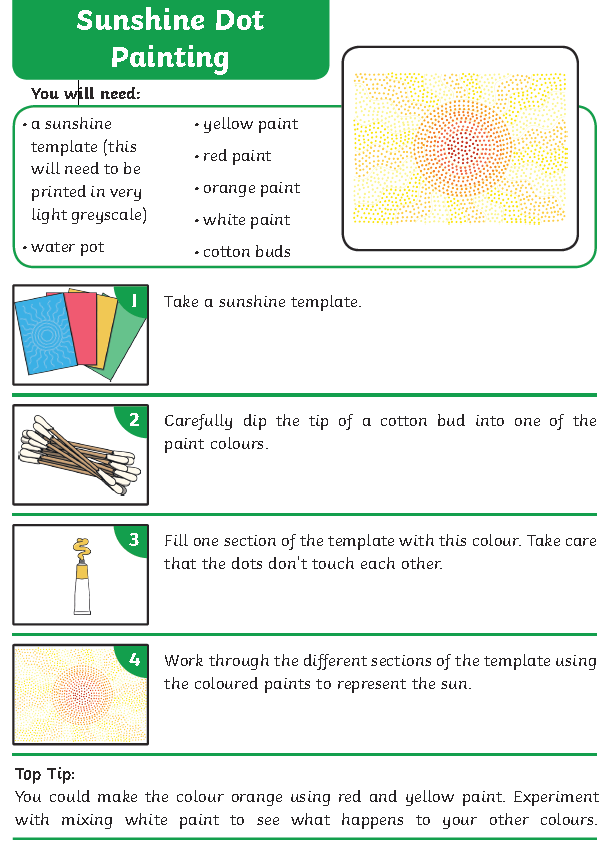 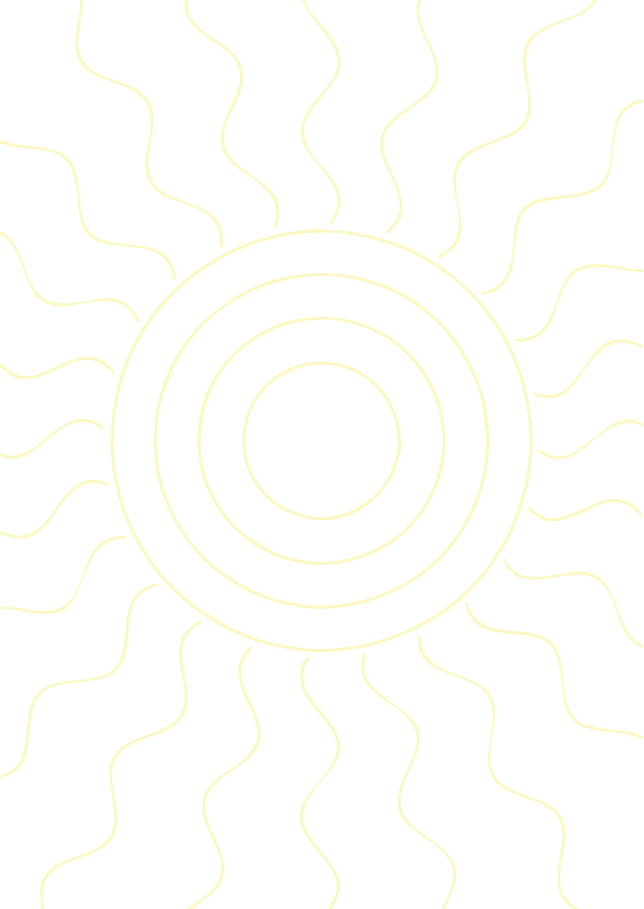 